Portlethen Primary School Nursery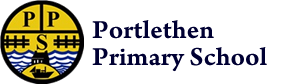 Trips & Outings PolicyPurpose of the PolicyPortelthen Primary School Nursery is committed to ensuring children have access to their local environment and use this as a learning experience.  When undertaking outings, we ensure that they are relevant to the children’s learning and consent has been given by parents/carers.  Every outing will be individually assessed and will meet the needs of children attending.  The children’s safety and welfare is paramount.Trips & Outings ProcedureAll outings will be approved by the Senior Leadership Team of the schoolA visit to the location prior to the trip commencing, will be undertaken by staff to ensure that all risks are thoroughly assessedA risk assessment of the trip will be shared and agreed by all staffInfection control measures will be in line with the current guidance and will be relevant to the location of the trip/outingThe risk assessment will be made available to all parents and carersRelevant information about the outing will be discussed with the childrenWritten permission will be sought from all parents and carersFull details of the trip will be communicated to the parents and carers prior to the trip/outingAdult to child ratios will be agreed and will be in line with Care Inspectorate guidelinesAn adult with first-aid accreditation will accompany the setting on any outingsEmergency contacts and mobile phones will be taken on the trip/outingA checklist of essential resources will be drawn up before the outingParents and carers will be informed of suitable clothing to be worn on the outingDetailed information of the outing will be left at the setting and a designated contact will be identified for the outingIf transport is required, payment may be sought towards the cost of the transport.  Transport will be arranged in line with Aberdeenshire Council guidelinesInformation regarding children’s allergies and medical conditions will be communicated to all staff on the trip/outingA decision will be made on who will provide snacks/meals for the trip/outing.  All relevant infection control procedures will be followed